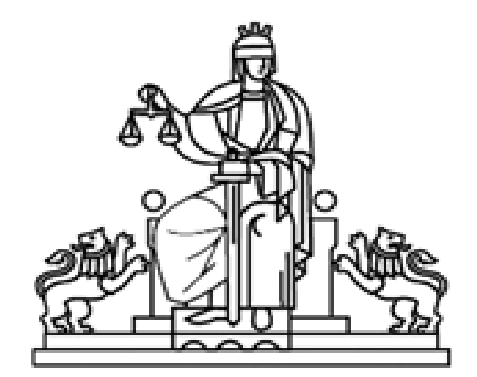 РЕПУБЛИКА БЪЛГАРИЯОКРЪЖЕН СЪД - ДОБРИЧПРОТОКОЛ          №2На 09.04.2021г. продължи работата на Комисия, определена със Заповед № 135/06.04.2021г. на Възложителя, във връзка с обществена поръчка с предмет „Избор на оператор за отпечатване, управление и доставка на ваучери за храна за работещите в Окръжен съд - Добрич за периода от 01.01.2021г. до 31.12.2021г.”, възлагана чрез събиране на оферти с обява, публикувана в Централизираната автоматизирана информационна система „Електронни обществени поръчки“  /ЦАИС ЕОП/ под уникален номер 01742-2021-0002. На основание чл. 58, ал. 3 от ППЗОП на 08.04.2021г. бе проведен случаен избор на изпълнител чрез платформата ЦАИС ЕОП със следния резултат : 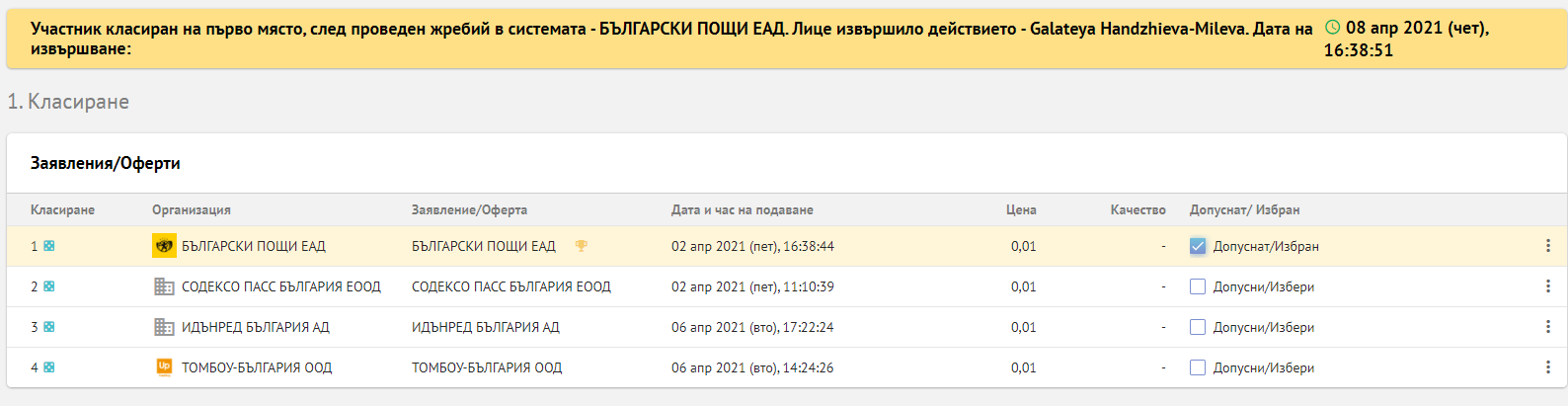 1-во място „БЪЛГАРСКИ ПОЩИ“ ЕАД 	2-ро място „СОДЕКСО ПАСС БЪЛГАРИЯ“ ЕООД	3-то място „ ИДЪНРЕД БЪЛГАРИЯ“ АД	4-то място „ТОМБОУ - БЪЛГАРИЯ“ ООДКомисията предлага на Възложителя да се сключи договор с участника, класиран на първо място в обществената поръчка с  предмет „Избор на оператор за отпечатване, управление и доставка на ваучери за храна за работещите в Окръжен съд – Добрич за периода от 01.01.2021 г. до 31.12.2021 г.“.С това Комисията приключи своята работа на 09.04.2021 г.На основание чл. 192, ал. 4 от ЗОП Комисията предава Протокол № 1 и Протокол № 2 на Възложителя за утвърждаване.След утвърждаването на протоколите същите ще се изпратят до участниците и ще се публикуват в профила на купувача на Окръжен съд –Добрич.Председател : ………………………………			/Венцислава Печанска/Членове  :   1.…………………………………			/Николинка Колева/ 		     2. ………………………………..			/Диана Йовчева/Протокол № 1 и Протокол № 2 са утвърдени от Галатея Ханджиева – Адм. ръководител – председател на Окръжен съд – Добрич    на 09.04.2021г. Подпис : ………………….		/Г. Ханджиева/Вярно с оригинала на хартия! Данните са заличени на основание чл. 37 от ЗОП във връзка с Регламент (ЕС)2016/679.Добрич 9300, ул. Д-р К.Стоилов 7, факс: 058/ 601 480; e-mail: info@os-dobrich.com